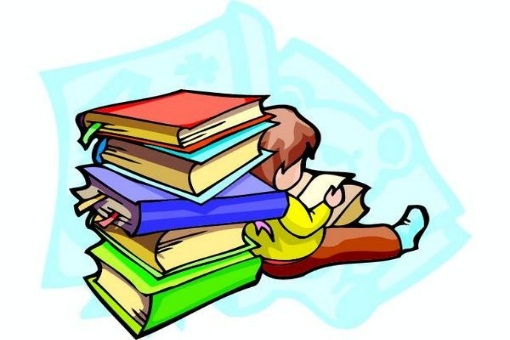 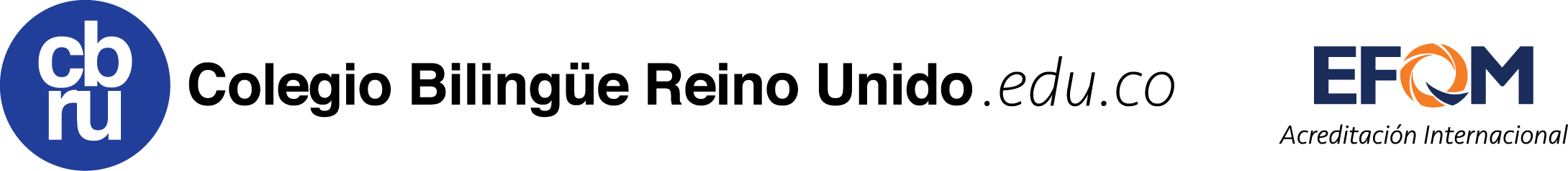 Bogotá, D.C., junio 01 de 2020SeñoresPadres de Familia de Preescolar, Básica Secundaria y Media VocacionalCiudadEstimados Padres:Reciban un cordial y afectuoso saludo. Agradecemos a todos ustedes, estudiantes, docentes y administrativos, su esfuerzo, paciencia, apoyo, sentido de pertenencia e identidad institucional, para afrontar de la mejor manera, esta difícil situación que  vivimos y esta nueva metodología que nos permite, en medio de las dificultades, avanzar en los procesos para el desarrollo de las competencias que se esperan lograr en nuestros estudiantes.Se acerca la finalización del primer semestre académico 2020 y  por ello nos permitimos informar el cronograma que se desarrollará durante el mes de junio.  A partir del día 08 de junio iniciamos el periodo de exámenes  semestrales. Para la institución es muy importante conocer el estado de los procesos académicos en todas las áreas. En este contexto se recomienda a las familias con sus hijos reforzar la preparación y las jornadas de estudio, para que los resultados sean motivo del éxito de un trabajo compartido.En un próximo comunicado les especificaremos la metodología con la cual se realizará los exámenes. 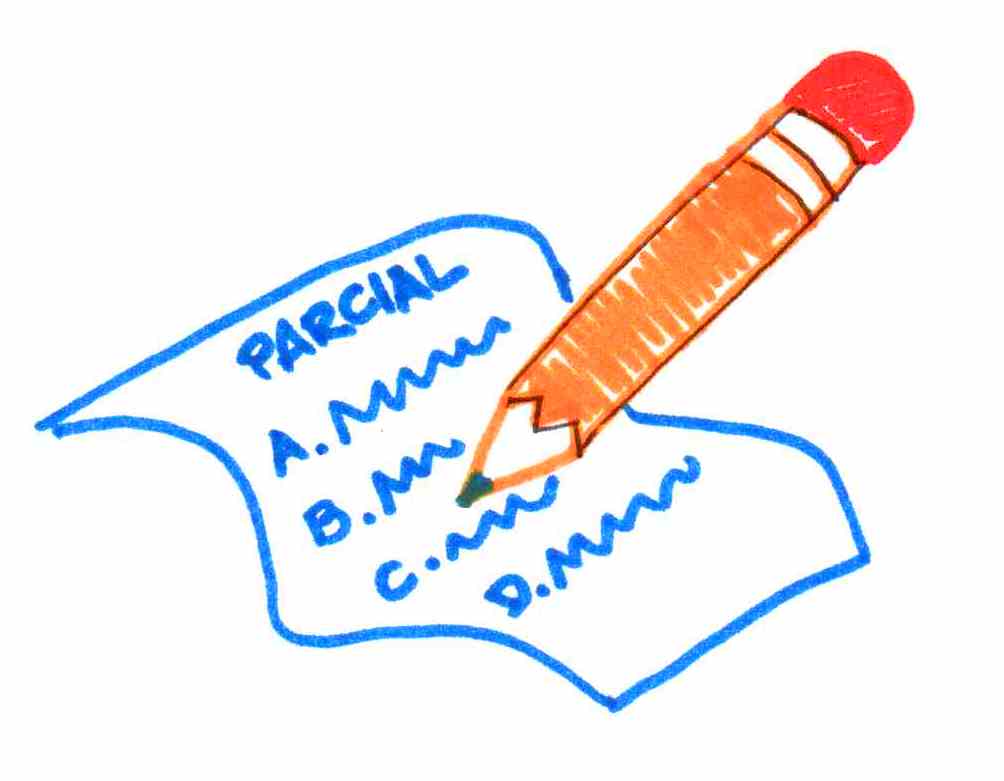 El horario de exámenes será de 7:00 a 10:30am, posterior a esta hora se desarrollará la jornada de manera habitual.Agradecemos su colaboración en el pago oportuno de pensiones. Cordialmente,RECTORIA 							COORDINACION ACADÉMICA F E C H AE X A M E NLunes 08 de JunioPreescolar, primaria y Bachillerato Ética, cátedra de paz y MatemáticasMedia vocacional: Ética, cátedra de paz,  Matemáticas y Física Martes 09 de JunioPreescolar, primaria y Bachillerato Español y SocialesMedia vocacional  Español, Sociales y Filosofía Miércoles 10  de JunioPreescolar, primaria y Bachillerato Inglés, ScienceMedia vocacional Inglés, Biología y Química  Lunes 08 a Viernes 12  de JunioLas evaluaciones correspondientes a Educación Física, Educación Artística y Tecnología se realizarán en horas de clases normales durante la semana.  Jueves 11 al 18 de junio Se desarrollarán las clases normales en su horario habitualMartes 16 de junioEnvío de citaciones a corte evaluativo, (Se enviaran únicamente a estudiantes que presentan dificultades en una o más asignaturas o por exceso de desempeños básicos)Viernes 19 de Junio INFORME EVALUATIVO POR CORTE DE TRIMESTRE: Comunicación personalizada con los padres de familia de los estudiantes que presentan desempeño Bajo, en horario de 7:00am a 12:00pm. Es necesaria la presentación de padres de familia y estudiante de acuerdo a la hora enviada en citación entregada por el director de curso, la atención se realizará en la modalidad virtual. Martes 23 de JunioINICIO DE VACACIONES SEMESTRALESLunes 13 de JulioJornada Pedagógica docentes Martes 14 de JulioIniciación de clases SEGUNDO SEMESTRE ACADÉMICO